13.08 – INGLÊS – 8º ano – Inglês: Chapter 5 – Attitudes. Perspectives (p. 40,41). Language arena (p. 46,47). Chapter 6 – Traditions. Perspectives (p. 52,53). Language arena (p. 58,59). Chapter 7 – Urban arts/Insights (p. 62,63). Language arena (p 66,67). Chapter 8 – Screens/Insights (p. 70,71). Language arena (p. 74,75).17.08 – MATEMÁTICA (01) – Capítulo 05 (livro 01) –  Grau de um polinômio (p. 110 a 111). Valor numérico de um polinômio (p. 112 a 114.). Adição de polinômios (p. 114 e 115). Subtração de polinômios (p. 116). Multiplicação de polinômios (p.117 a 119). Capítulo 06 (livro 02) – Produtos notáveis – quadrado da soma de dois termos e quadrado da diferença de dois termos (p. 05 a 10). Produto da soma pela diferença de dois termos (p. 11 e 12). Fatoração; fator comum em evidencia e agrupamento (p. 15 a 18). Diferença de dois quadrados. (p. 18 e 19).19.08 – GEOGRAFIA – Capítulo 05 (livro 01) Compreender os motivos que levam as migrações (p. 77). Diferenciar imigrantes ilegais, refugiados e qualificados (p. 78 a 82). Conhecer os principais conflitos e deslocamentos forçados da atualidade e algumas políticas antimigratórias (p. 83 a 84). Analisar pirâmides etárias (p. 87 a 89). Capítulo 06 – (Livro 02) Compreender o processo de formação dos Estados Unidos com base nas políticas de povoamento e de extensão territorial (p.16 a 20). Conhecer a dinâmica de expansão econômica estadunidense até o início do século XX (p. 22). Compreender o processo de construção do poder econômico dos Estados Unidos (p. 29 a 30). Analisar as causas e as consequências das crises econômicas estadunidenses (p. 31 a 33). Reconhecer questões históricas do continente africano, com destaque para suas características pré-coloniais (p. 45 e 46). Identificar consequências para os povos africanos, do período neocolonial e da descolonização (p 46 a 49).21.08 – GRAMÁTICA 01 – LIVRO SAS Capítulo 05 (Livro 01) – Identificar os termos constitutivos da oração (p. 98 e 99). Capítulo 06 (livro 02) – compreender a transitividade verbal e identificar os complementos do verbo (p.15 e 16). Identificar as vozes verbais na oração (p. 16 e 17). LIVRO DESCOBRINDO A GRAMÁTICA Capítulo 06 – Vozes verbais (p. 178 a180. Observar as informações do “fique de olho” ao longo de todo o capítulo. Capítulo 01 – Fazer a análise morfossintática. (p. 07 e 08). Observar as informações do “fique de olho” ao longo de todo o capítulo. Capítulo 02 – Diferenciar sujeito e predicado e classificar os tipos de sujeito (p.19 a 23) Observar as informações do “fique de olho” ao longo de todo o capítulo. Capítulo 03 – Identificar o predicado verbal (p. 36 a 38) Observar as informações do “fique de olho” ao longo de todo o capítulo. Capítulo 05 – Identificar o predicado nominal (p. 67). Observar as informações do “fique de olho” ao longo de todo o capítulo.25.08 – CIÊNCIAS – Capítulo 05 (livro 01) – Verificar como calcular o consumo de energia elétrica (p. 61). Verificar como ocorrem e o modo de evitar acidentes com energia elétrica (p. 68 e 69). Capítulo 06 (livro 02) – Compreender as ideias sobre abiogênese (p. 09 a 12).  Considerar as ideias sobre biogênese (p. 12 e 13). Capítulo 07 – Analisar as características da reprodução assexuada (p. 19). Compreender os tipos de reprodução assexuada: divisão binária, brotamento, fragmentação e partenogênese (p. 21,23, 24 e 29). Capítulo 08 – Caracterizar células somáticas de células germinativas (p. 35). Compreender de que maneira a variabilidade genética é gerada por meio da reprodução sexuada. Caracterizar cromossomos e genes (p. 36 e 37). Compreender a origem da reprodução sexuada (p. 40 e 41).27.08 – MATEMÁTICA (02) – Capítulo 07 – M.M.C. e M.D.C. de polinômios (p. 27 e 28). Simplificação e operações com frações algébricas (p. 29 e 30). Exercícios relacionados (p. 39 e 40). Capítulo 08 – Relações de desigualdade nos triângulos (p. 45 a 47). Relações entre os ângulos de um triângulo (p. 48 a 53). Exercícios relacionados: (p. 58 a 62). 31.08 – HISTÓRIA – Capítulo 05 (livro 01) – Revolução Francesa.  A França do Século XVIII (p. 83 e 84). A crise do final do século XVIII (p. 84 e 85). O início do conflito (p. 86 a 88). Capítulo 06 – Independência da América espanhola. América espanhola no final do século XVIII (p. 05 e 06). Revoltas coloniais (p. 06 e 07); Crise do sistema colonial (p. 08 e 09). Capítulo 07 -  A América portuguesa e a crise do sistema. O período pombalino em Portugal (p. 23 e 24). Difusão do Iluminismo no Brasil (p. 27 e 28). Crise do sistema Conjuração mineira (p.28 a 30). Capítulo 08 - Brasil a caminho da Independência. Guerras Napoleônicas e Impasse em Portugal (p. 45 e 46).  Abertura dos Portos (p. 47 e 48).  Corte portuguesa no Rio de Janeiro e Brasil elevado a Reino Unido (p. 48 e 49).02.09 – GRAMÁTICA (02) –LIVRO SAS Capítulo 07:  Identificar os substantivos e seus modificadores (p.35 e 36). Capítulo 08 – Identificar os adjuntos adverbiais (p.58 a 60). Distinguir entre adjuntos adverbiais e outras funções sintáticas (p. 60). LIVRO DESCOBRINDO A GRAMÁTICA Capítulo 08 – Identificar o predicado verbo-nominal nominal (p.130).  Observar as informações do “fique de olho” ao longo de todo o capítulo). Capítulo 09 – Identificar o predicado verbo-nominal (p. 124 a 126). Observar as informações do “fique de olho” ao longo de todo o capítulo). Capítulo 06 ) – Distinguir Adjunto adnominal de adjunto adverbial nominal (p. 79 a 83). Observar as informações do “fique de olho” ao longo de todo o capítulo.Colégio Nunes Moraes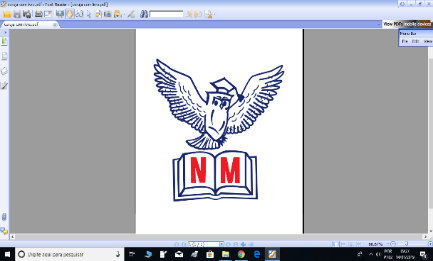 Dedicação e Compromisso         ROTEIRO DE ESTUDOS PARA AVALIAÇÕES GLOBAIS 01 – 8º ANO – 2ª ETAPA  2020              Não é o mais forte que sobrevive, nem o mais inteligente, mas o que melhor se adapta às mudanças. (Charles Chaplin)